CRANE AWARDS 2024
CRITERIA & ENTRY FORM		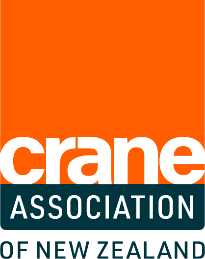 AWARD CATEGORY: Crane Trainee of the YearWhat is the purpose of the awards?

Trainees are vital to the future of the New Zealand crane industry and the association places great importance on those who show commitment and determination in their training.  This award is designed to recognise those who have gone the extra mile to gain the skills and knowledge they need on their journey to becoming qualified.Opportunity for reflection

The act of writing and submitting an entry is an opportunity to reflect on the effort each trainee has made to gain the skills they need. There is a lot to be gained by simply being nominated.Finalists will be invited to attend the Association’s Conference Gala Dinner, which takes place on the final day of the annual conference. The winners are announced during the awards ceremony which takes place during the gala dinner.
Criteria 

Entry Criteria
Trainees must be currently in cranes training or have completed a New Zealand Certificates in Cranes in the past two yearsTrainees must have the support of their employer to submit an applicationEmployers can nominate a trainee and complete the application formEvidence in the form of photographs, references, awards or accolades must accompany the applicationJudging Criteria

Trainees must have:An excellent standard of skill and workmanshipTeamwork skillsCommitment to the job, trade and potential for the industry

How to Enter

Entries must be submitted in PDF format via email to awards@cranes.org.nz with subject line to read “AWARDS ENTRY [CATEGORY] 2024”.Each entry requires:A completed entry form (below)	Relevant supporting information 
Supporting information can include:
Testimonial from employerPhotos / video (not essential)Other certificates / accolades Please limit what is provided to 5 additional pages If possible, supply supporting documentation as one file (ie combined pdf)
Conditions of entry
The trainee must meet the entry criteria. The nominee and trainee must be employed by a financial member of the Crane Association of New Zealand. Entry must be received before the deadline of 7 June 2024.
Any further questions?  
Please contact us by email at awards@cranes.org.nz or by phone. We are happy to support you to put together an award entry.Check out www.cranes.org.nz/awards2024 for more information.Entry Form – Trainee of the Year 2024

Nominee contact details
Nominator contact details (if different)Entry submission 
Give an example of what the nominee does exceptionally well while working on the job in the following three areas:Teamwork: 

Time Management: Work Completion: Please list anything else you would like to tell us to support the nominee’s entry (e.g. voluntary or community work, other awards you have received): Declaration ☐   I confirm the information is true and accurate and I have read and understood the Terms and Conditions.☐   I acknowledge the nominees employer may be contacted as part of the application process.Full nameMobileEmailCompany NameCompany ContactAddressContact phoneEmail Full nameCurrent role Company nameEmailAddressPhone/mobileDemonstrate the nominee’s commitment to their trade and their potential for the industry:SignedNameDate